Движение «Серебряные волонтеры города Когалыма»Проект «Серебряному возрасту – активное долголетие»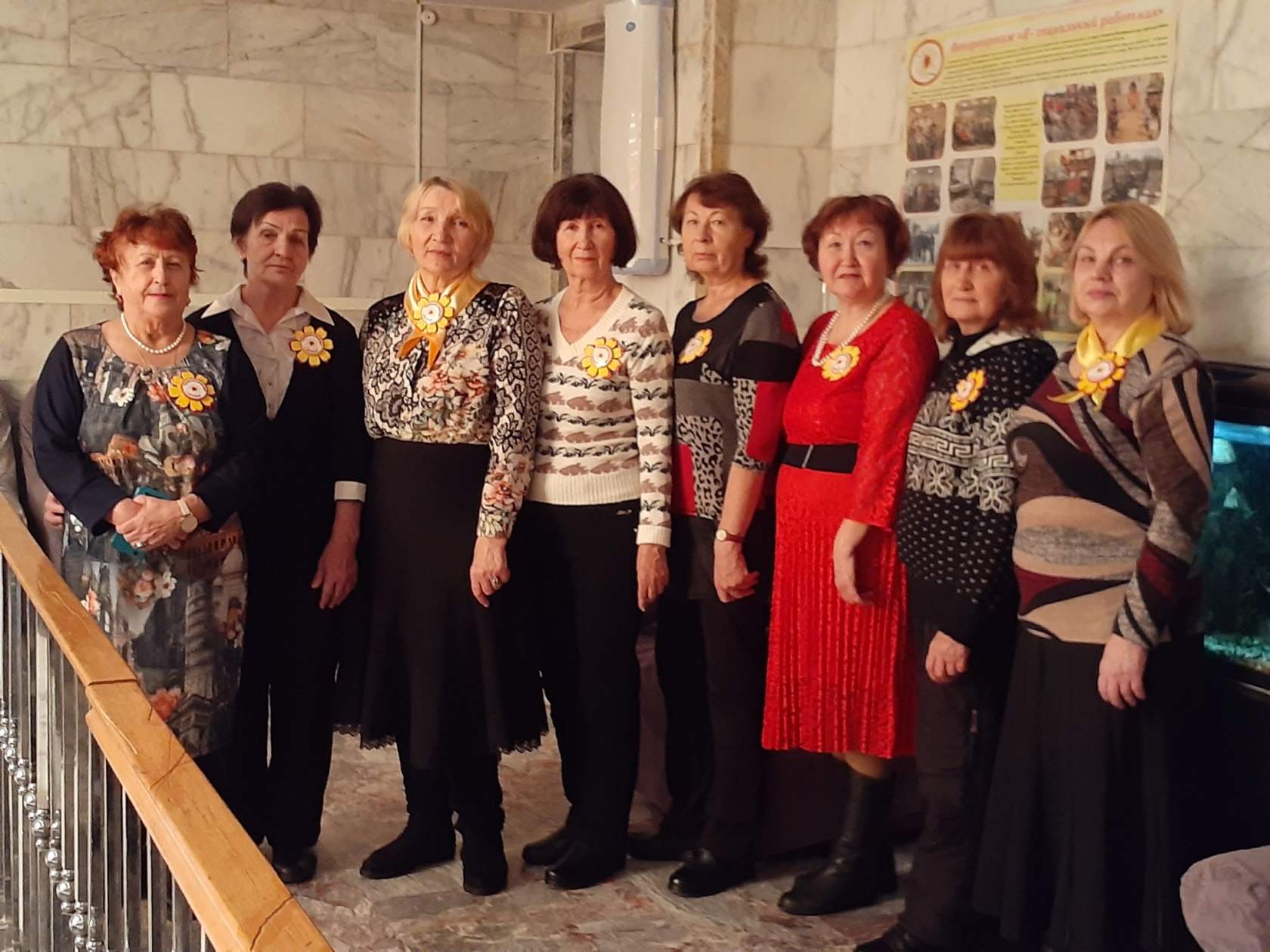 Когалым, 20191. Актуальность проектаВ последние годы в Российской Федерации большое внимание уделяется гражданам 55+. Входящий в национальный проект «Демография» федеральный проект «Старшее поколение» направлен на создание условий для активного долголетия, качественной жизни граждан пожилого возраста, создание мотивации к ведению гражданами здорового образа жизни. Город Когалым является активным участником в реализации данного проекта, создавая условия для включения граждан старшего поколения в разнообразные виды деятельности. Одним из таких направлений деятельности, в которое вовлечены граждане 50+ - «серебряное» волонтерство. В городе Когалыме движение «Серебряные волонтеры города Когалыма» (далее по тексту – Движение) начало свое развитие с 2016 года. За 3 года в добровольческую деятельность вовлечено 17 граждан пожилого возраста, которые организовывали и проводили более 180 разнообразных мероприятий (творческие и кулинарные занятия, мастер-классы, спортивные, праздничные и развлекательные мероприятия) для граждан пожилого возраста, инвалидов и несовершеннолетних, оказана помощь 5 одинокопроживающим маломобильным на дому. В августе-сентябре 2019 года проведен анализ развития Движения за три года, который показал, что помощь, оказываемая гражданами старшего поколения в городе, востребована, серебряные волонтеры активны и откликаются на любую деятельность. Но, не смотря на положительные стороны, доля вовлеченности граждан старшего поколения города Когалыма в волонтерскую деятельность остается низкой (0,2% от общего количества пенсионеров города). И это связано, прежде всего, с тем, что в информационной среде мало информации о Движении. Опрос населения города Когалыма (опрошено 50 граждан) показал, что большинство граждан в целом не знают о Движении, но озвучивают, что есть такие граждане, которые оказывают помощь пожилым гражданам и несовершеннолетним, при этом называя неактуальные названия Движения или граждане узнают о серебряных волонтерах тогда, когда волонтеры сами приходят к нуждающейся категории на мероприятие.Для того чтобы привлечь как можно большее число граждан старшего поколения в волонтерскую деятельность, необходимо у общества сформировать положительный имидж Движения, ярко рассказать о Движении, о серебряных волонтерах и их деятельности.На сегодняшний день основой имиджа Движения являются кадровые ресурсы (куратор движения и серебряные волонтеры), их личностные и деловые качества, проявляемые в процессе организации добровольческий деятельности и оказания помощи. Но помимо кадровых ресурсов, необходимой атрибутикой для формирования имиджа выступают бренд, логотип, имя движения, которое необходимо качественно и систематически презентовать различными способами. Для того чтобы выявить сильные и слабые стороны сформированного имиджа, проведена оценка, как внутреннего так и внешнего имиджа движения (таблица 2). Основной метод оценки – опрос.Оценка деятельности движения «Серебряные волонтеры города Когалыма» по формированию внутреннего и внешнего имиджаТаблица 2Из представленных данных, видно, что движение заняло определенную нишу на рынке в сфере благотворительности и утвердилась в ней; обладает определенным набором положительных качеств, но имеются и те, над которыми необходимо поработать.Движению необходима целенаправленная, планомерная деятельность над формированием позитивного имиджа движения «Серебряные волонтеры города Когалыма».Определив проблемные вопросы, было вынесено решение о разработке проекта «Серебряному возрасту – активное долголетие», который направлен на развитие движения «Серебряные волонтеры города Когалыма» и увеличения численности героволонтеров. Проектом предусмотрено внедрение системного подхода формирования имиджа движения «Серебряные волонтеры города Когалыма», включающий проработку таких направлений как: информирование и позиционирование, обучение и развитие, мотивация и поощрение.Основной девиз проекта «Развиваясь, помогаем». Планируется задействовать в реализацию проекта общую численность пенсионеров города Когалыма в количестве 100 человек, вовлеченных в системную добровольческую деятельность – 50 граждан 50+.Срок реализации проекта: с 01 октября 2019 по 31 декабря 2 (15 месяцев).2. Обоснование социальной значимости проекта.Реализация проекта решает несколько социально-значимых задачи: для движения «Серебряные волонтеры города Когалыма» - увеличение включившихся в добровольческую деятельность граждан пожилого возраста, позволит расширить направления оказания волонтерской помощи, разным категориям граждан; организовать серебряных волонтеров, предоставив возможность выбора любимого направления деятельности, делиться жизненным опытом, развиваться в соответствии с потребностями современного общества;для города - героволонтерская помощь и поддержка при организации и проведении городских мероприятий; для самого гражданина пожилого возраста, включившегося в реализацию проекта позволит:удовлетворить духовные, эстетические, коммуникативные потребности, повысить творческую и физическую активность;расширить социальные контакты;включиться в разнообразные, развлекательные, спортивные, познавательные, творческие мероприятия, которые направлены на выявление и раскрытие новых возможностей для самореализации, повышению социальной и физической активности, создание образа современного и активного гражданина старшего поколения;реализовать свой жизненный потенциал, стать полезным для общества и доказать самому себе, что жизнь в пенсионном возрасте может быть насыщена и интересна, что способствует продлению их долголетия;научиться чему-то новому и современному (например: использовать средства интернета и информационных коммуникаций для освоения необходимых умений и навыков в сфере добровольческой деятельности и др.);участвовать в конкурсах городского и регионального уровня, тем самым рассказать о себе и о своей деятельности, повысить чувство самоутверждения;получать много ярких эмоций от самого волонтерства, чувство радости, востребованности и гордости от достигнутого успеха (их узнают, приглашают и ждут).3. Целевая группа:Граждане пожилого возраста (женщины старше 50+ лет, мужчины старше 55+ лет)4. Цель проекта: развитие «серебряного» волонтерства в городе Когалыме, вовлечение граждан старшего поколения в добровольческую деятельность5. Задачи проекта:Сформировать информационную среду необходимую для привлечения граждан пожилого возраста в добровольческую деятельность, стать участником движения «Серебряные волонтеры города Когалыма».Определить отличительный стиль одежды серебряных волонтеров.Организовать обучение граждан пожилого возраста желающих стать волонтерами по программе «Школа волонтеров» в Университете третьего возраста.Организовать дополнительное индивидуальное и групповое обучение серебряных волонтеров новым формам и методам работы.Организация серебряными волонтерами общественно значимых мероприятий, акций.Вовлечение серебряных волонтеров к участию в региональных и городских мероприятиях, конкурсах, фестивалях, проектах.Развитие мотивоционно-поощрительной системы серебряных волонтеров.Проанализировать эффективность проекта.6.Формы работыИндивидуальные формы работы: практическое занятие, консультирование, беседа, опрос, объяснение.Групповые формы работы:семинар-практикум, тематическая лекция, досуговые мероприятия, дискуссия, встречи, флешмоб, акция.3. План реализации проекта:4. Ресурсы, необходимые для реализации проекта4.1. Материально-технические ресурсы:Реализация проекта осуществляется на базе БУ «Когалымский комплексный центр социального обслуживания населения» с использованием помещений, имеющегося оборудования и материалов (персональный компьютер, мультимедийное оборудование, принтер), так же на площадках города Когалыма (по договоренности). Расходные материалы могут предоставляться БУ «Когалымский комплексный центр социального обслуживания населения», волонтерами серебряного возраста, отдельными благотворителями.4.2. Информационные ресурсы: сеть Интернет, официальный сайт БУ «Когалымский комплексный центр социального обслуживания населения», информационные стенды, демосистемы, справочно-информационная продукция (памятки, буклеты, информационные листы и т.п.), газета учреждения «Жемчужина Когалыма», социальные сети Одноклассники, ВКонтакте.Тиражирование проекта будет проходить посредствам размещения:информации о проекте в группах «Серебряные волонтеры Югры» социальных сетей «Одноклассники», «ВКонтакте»; посредствам представления опыта о реализации проекта на межрегиональных социальных чтениях (г. Сургут), размещения в газете «Когалымский вестник», на телевидении «Инфосервис».4.3. Методические ресурсы: методические рекомендации и разработки (опросники, планы, конспекты занятий, лекции и т.д.), наглядные материалы (презентации, видеофильмы, видеоролики, иллюстрации и т. д.).4. Контроль и управление проектомКонтроль за реализацией проекта осуществляется куратором движения «Серебряные волонтеры города Когалыма»5. Полученные результаты к 01.05.2020Полученные результаты за период с 01.10.2019 по 01.05.2020:привлечено к волонтерской деятельности – 4 гражданина пожилого возраста (обучены по программе «Школа волонтеров», вручены волонтерские книжки);в проекты «Zumba», «Бальные танцы» вовлечено 5 серебряных волонтеров;количество видеороликов (видеопрезентаций) о реализации проекта - 1;разработан логотип движения «Серебряные волонтеры города Когалыма»;создана группа «Серебряные волонтеры города Когалыма» в социальной сети «Одноклассники»;создан канал «Серебряные волонтеры города Когалыма» в YouTube;организовано мероприятие для граждан пожилого возраста и серебряных волонтеров «Кто, если не мы?!», посвященное Дню волонтера;вручены 15 серебряным волонтерам благодарственные письма БУ «Когалымский комплексный центр социального обслуживания населения», 2 серебряным волонтерам от Администрации города Когалыма;получили премию «Общественное признание» - 2 серебряных волонтера, куратор движения «Серебряные волонтеры города Когалыма»;повысили уровень квалификации – 5 серебряных волонтеров (получили сертификаты);куратором организовано 2 мотивационных онлайн-акции «ЦветНастроенияДома», «Пасхальные шедевры» для поднятия настроения у серебряных волонтеров в период самоизоляции;подготовлен видеоролик с участием серебряных волонтеров «Поздравление ветеранов с Днем Победы»организовано и проведено 2 онлайн-флешмоба «#ЖДУВЕРБНОЕ», «Читаем реквием «Помните».ВНЕШНИЙ ИМИДЖВНЕШНИЙ ИМИДЖВНЕШНИЙ ИМИДЖВНЕШНИЙ ИМИДЖНаименование направленияНаименование направленияСильные (положительные)стороныСлабые (отрицательные) стороныДобровольческая помощь, оказываемая волонтерами серебряного возрастаДобровольческая помощь, оказываемая волонтерами серебряного возраста- направления, по которым осуществляется добровольческая помощь (организация досуговой деятельности, проведение творческих мастер-классов, занятий, музыкально-тематических программ) востребованы среди граждан пожилого возраста, инвалидов, несовершеннолетних;- наблюдаются положительные изменения в жизни граждан, участвующих в мероприятиях, организованных волонтерами серебряного возраста- ни где не фиксируются отзывы граждан, которым предоставлена добровольческая помощьПозиционирование движенияПозиционирование движения- имеется на официальном сайте БУ «Когалымский комплексный центр социального обслуживания населения» вкладка «Серебряное волонтерство»- имеется отличительный компонент в стиле волонтеров (значок)- нет своего сайта или  страницы в социальных сетях интернета;- отсутствует яркий логотип движения;- отсутствует фирменный отличительный стиль волонтеров серебряного возрастаРекламаРеклама- разработаны и распространяются памятки, листовки о движении;- созданы видеоролики о реализации проектов, деятельности волонтеров серебряного возраста- отсутствует яркий баннер, ролл-ап-призыв, видеоролик-призыв стать героволнтером, для размещения в организациях, учреждениях города, транслировании на телевидении- отсутствуют компактные визитные карточки о движенииВзаимодействие со средствами массовой информациейВзаимодействие со средствами массовой информацией- осуществляется взаимодействие учреждения с местным телевидением «Инфосервис» и газетой «Когалымский вестник»- наблюдается неправильное название движения в материалах СМИ;- наблюдается не большое количество заметок, статей о серебряных волонтерахВНУТРЕННИЙ ИМИДЖВНУТРЕННИЙ ИМИДЖВНУТРЕННИЙ ИМИДЖВНУТРЕННИЙ ИМИДЖПсихологический климат в движении- сформирован удовлетворительный психологический климат в движении;- проводятся периодические встречи куратора с серебряными волонтерами (1 – 2 раза в год)- сформирован удовлетворительный психологический климат в движении;- проводятся периодические встречи куратора с серебряными волонтерами (1 – 2 раза в год)- встречи куратора с серебряными волонтерами  проводятся редкоМотивационно-поощрительное направление- имеется система нематериального поощрения волонтеров:получение Почетных грамот, благодарности, благодарственных писем- имеется система нематериального поощрения волонтеров:получение Почетных грамот, благодарности, благодарственных писем- отсутствует система информирования серебряных волонтеров о достижении коллег(участие в конкурсе, получение грамот, благодарственных писем)Развитие и обучение серебряных волонтеров- все серебряные волонтеры прошли обучение на факультете «Серебряные волонтеры» Университета третьего возраста;- имеется обучающая программа «Школа волонтеров» для участников геронтоволонтёрского движения «Волонтёры серебряного возраста»;- помимо добровольческой деятельности, серебряные волонтеры вовлекаются в региональные и городские мероприятия, конкурсы- все серебряные волонтеры прошли обучение на факультете «Серебряные волонтеры» Университета третьего возраста;- имеется обучающая программа «Школа волонтеров» для участников геронтоволонтёрского движения «Волонтёры серебряного возраста»;- помимо добровольческой деятельности, серебряные волонтеры вовлекаются в региональные и городские мероприятия, конкурсы- не проводятся дополнительные обучающие занятия по новым, современным формам, методам проведения мероприятий и другим востребованным вопросамВнешний вид серебряных волонтеров- имеется отличительный компонент в стиле волонтеров (значок)- имеется отличительный компонент в стиле волонтеров (значок)- отсутствует фирменный отличительный стиль с логотипом движения «Серебряный волонтеры города Когалыма» № п/пНаименование мероприятияОписание и количественные показателиДата (дд.мм.гггг)Сформировать информационную среду необходимую для привлечения граждан пожилого возраста в добровольческую деятельность, стать участником движения «Серебряные волонтеры города Когалыма»Сформировать информационную среду необходимую для привлечения граждан пожилого возраста в добровольческую деятельность, стать участником движения «Серебряные волонтеры города Когалыма»Сформировать информационную среду необходимую для привлечения граждан пожилого возраста в добровольческую деятельность, стать участником движения «Серебряные волонтеры города Когалыма»Сформировать информационную среду необходимую для привлечения граждан пожилого возраста в добровольческую деятельность, стать участником движения «Серебряные волонтеры города Когалыма»1.Разработка логотипа «Движение «Серебряные волонтеры города Когалыма»Разработка 1 логотипа и использование его в группах, на мероприятиях, видеопрезнтацияхоктябрь 20192.Разработка листовок, буклетов для привлечения граждан пожилого возраста стать серебряным волонтеромРазработка 3 видов листовок, буклетовоктябрь2019,декабрь 2019,март 2020 3.Создание группы «Серебряные волонтеры города Когалыма» в социальной сети «Одноклассники»Создание и ведение группы «Серебряные волонтеры города Когалыма» в социальной сети «Одноклассники». Приглашение серебряных волонтеров и заинтересованных граждан в группу. Размещение в группе информационных материалов, фотографий, видеосюжетов о деятельности движения октябрь 2019 3.Создание канала «Серебряные волонтеры города Когалыма» на хостинге YouТubeСоздание канала «Серебряные волонтеры города Когалыма» на хостинге YouТube и размещение видеороликов о деятельности движения. Размещение видеосюжетов о деятельности движения на канале Продвижение канала.март 2020 –декабрь 20204.Разработка агитационных рол-аппов «Стань серебряным волонтером»Разработка и изготовление 2 агитационных рол-апповапрель-июль 20205.Взаимодействие со СМИВзаимодействие с телеканалом «Инфорсервис» (ООО «Медиа-холдинг«Западная Сибирь») – 2 сюжета о серебряных волонтерах, газетой «Когалымский вестник» - 2 статьи о деятельности волонтеровапрель-декабрь 20206Приглашение СМИ на мероприятия организованные для серебряных волонтеров, интервью о деятельности волонтеровОпубликование в СМИ не менее 4 выпусков о серебряных волонтерах октябрь 2019 – декабрь 2020Определить отличительный стиль одежды серебряных волонтеровОпределить отличительный стиль одежды серебряных волонтеровОпределить отличительный стиль одежды серебряных волонтеровОпределить отличительный стиль одежды серебряных волонтеров5.Разработка формы для «серебряных» волонтеров с логотипом Определение вида формы с логотипом. Обеспечение формой всех серебряных волонтеровоктябрь 2019 – декабрь 2020Организация обученияОрганизация обученияОрганизация обученияОрганизация обучения1.Обучение граждан пожилого возраста желающих стать волонтерамиОрганизовать обучение граждан пожилого возраста желающих стать волонтерами по программе «Школа волонтеров» в Университете третьего возрастаПо мере формирования группы2.Повышение квалификации серебряных волонтеров Содействие серебряным волонтерам прохождении курсов повышения квалификации, семинарах проводимых БУ «Ресурсный центр развития  социального обслуживания (г. Сургут), курсов на платформе «Добро». Обучение не менее 17 волонтеровоктябрь 2019 – декабрь 20203. Проведение куратором индивидуальных и групповых занятий для серебряных волонтеровОбучение серебряных волонтеров приемам необходим в волонтерской деятельности (по запросам).Проведение не менее 4 групповых обучающих занятий. Индивидуальные занятия по запросам октябрь 2019 – декабрь 2020 (по мере необходимости)Организация куратором и серебряными волонтерами общественно значимых мероприятий, акцийОрганизация куратором и серебряными волонтерами общественно значимых мероприятий, акцийОрганизация куратором и серебряными волонтерами общественно значимых мероприятий, акцийОрганизация куратором и серебряными волонтерами общественно значимых мероприятий, акций1.Организация куратором движения «Серебряные волонтеров города Когалыма» (далее – куратор) совместно с серебряными волонтерами флешмобов, акций, выставок для граждан городаАкция «Поздравим ветеранов» к 9 мая; флешмоб «Наставления родителям» к Дню защиты детей;флешмоб «Зарядка во дворе»флешмоб «Наставления гражданину пожилого возраста» к Дню пожилого человекатворческая выставка к Дню округа4-9 мая 202001 июня 2020июнь-июль 2020октябрь 2020ноябрь 2020Вовлечение серебряных волонтеров к участию в региональных и городских мероприятиях, конкурсах, фестивалях, проектахВовлечение серебряных волонтеров к участию в региональных и городских мероприятиях, конкурсах, фестивалях, проектахВовлечение серебряных волонтеров к участию в региональных и городских мероприятиях, конкурсах, фестивалях, проектахВовлечение серебряных волонтеров к участию в региональных и городских мероприятиях, конкурсах, фестивалях, проектах1.Городской фестиваль «Не стареют душой ветераны»Участие серебряных волонтеров в фестивале «Не стареют душой ветераны» (не менее 4 волонтеров)октябрь 2019октябрь 20202.Городские «Веселые  старты для граждан пожилого возраста»Участие серебряных волонтеров «Веселых  стартах для граждан пожилого возраста» (не менее 6 волонтеров)октябрь 2019октябрь 20203.Благотворительный проект «Белый цветок»Участие серебряных волонтеров в проекте (изготовление белых цветков для проекта)ноябрь 2019ноябрь 20204.Премия «Общественное признание»Подача документов на общественное признание не менее 4 серебряных волонтеровдекабрь 2019декабрь 20205.Вовлечение серебряных волонтеров в проекты «Zumba», «Бальные танцы»Вовлечение не менее 5 серебряных волонтеров проектыоктябрь 2019 -декабрь 20206.Окружной слет серебряных волонтеровУчастие не менее 2 серебряных волонтеров в слетемарт 20207.Окружные социальные чтения Участие серебряных волонтеров в социальных чтениях (по приглашению)сентярь-октябрь 20208.Другие городские мероприятияУчастие серебряных волонтеров в городских мероприятияхоктябрь 2019 -декабрь 2020Развитие мотивационной и поощрительной системы серебряных волонтеров:Развитие мотивационной и поощрительной системы серебряных волонтеров:Развитие мотивационной и поощрительной системы серебряных волонтеров:Развитие мотивационной и поощрительной системы серебряных волонтеров:1.Организация встреч куратора и серебряных волонтеровОрганизация не менее 6 мотивационных встречоктябрь 2019 – декабрь 2020 2.Написание статей о серебряных волонтерах и размещение их газете «Жемчужина Когалыма»  БУ «Когалымский комплексный центр социального обслуживания населения», городской газете «Когалымский вестник»Написание не менее 4 статей о серебряных волонтерахоктябрь 2019 – декабрь 20203.Организация мероприятий посвященных Дню волонтера Не материальное поощрение серебряных волонтеров (вручение грамот, благодарственных писем серебряным волонтерам), декабрь 2019, декабрь 20204.Вручение волонтерских книжек, начинающим волонтерамТоржественное вручение волонтерских книжек гражданам, ставшими серебряными волонтерами  По мере прохождения обучения5.Выдвижение активных волонтеров на ежегодную городскую премию «Общественное признание»Подача 4 заявок на серебряных волонтеров на получение городской  премии «Общественное признание»декабрь 2019декабрь 20206.Фотовыставка «Я серебряный волонтер» к Дню волонтераОформление фотовыствки «Я серебряный волонтер»декабрь 2020Проанализировать эффективность проектаПроанализировать эффективность проектаПроанализировать эффективность проектаПроанализировать эффективность проектаИтоговый анализ результатов проделанной работыПодготовка отчета по результатам работы.Видеороликов о деятельности серебряных волонтеровдекабрь 2020